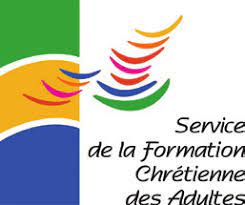 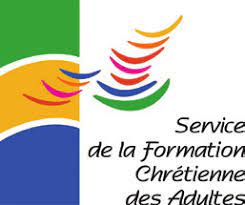 Inscription à la journée diocésaine : De la nouvelle traduction du missel romain à  « Desiderio desideravi »avec le père Gilles DROUINA renvoyer par mail : formation@catholique55.fr  ou Service de la formation, maison diocésaine, 29 rue de la Paix, BP 50090, 55103 VERDUN cedex. Avant le 15 janvier. Paroisse : ……………………………………………………………………………………………………………………………………(Eventuellement) Responsabilité ………………………………………………………………………………………Mme/ M./Sœur/ Père………………………………………………………………………………………………………………Adresse : ……………………………………………………………………………………………………………………………………………...…………………………………………………………………………………………………………………………………………….J’accepte de recevoir des courriels de la part des Services diocésains   OUI    NON …………………………………………………………….……………………………………………………………e-mail (merci d’écrire très lisiblement afin d’éviter les erreurs de transcription)………………………………………………………………..@.........................................................Je m’inscris à la formation du 9 FÉVRIER à Benoîte-Vaux (5€)Je réserve mon repas (15€)   OUI          NON    J’apporterai la lettre apostolique « Desiderio desideravi » □Je commande un exemplaire de « Desiderio desideravi » □ (2€)Je m’inscris à l’atelier suivant :Organiser et vivre une rencontre de l’équipe liturgique □Proclamer la Parole dans une célébration (points de repères essentiels). □La chorale au service de la liturgie □Quel accueil et quelle place pour les enfants et les jeunes ? □Points de repères pour préparer et animer des célébrations de la Parole □Merci et à bientôt !  Bien cordialement.         Marie-Noëlle SIMONETService de Formation chrétienne